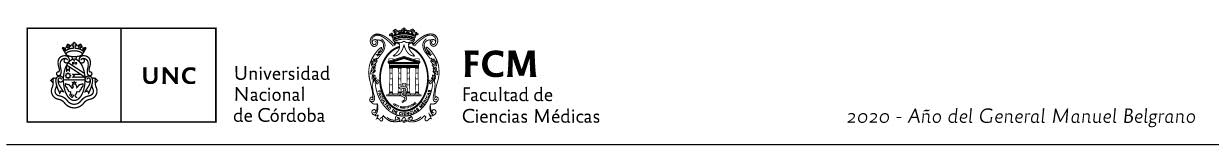 ACUERDO DE HONESTIDAD ACADÉMICAComo estudiante inscripto/a al examen de …………………………..de la Carrera de ……………………….de la Facultad de Ciencias Médicas de la UNC, que se llevará a cabo a través de la modalidad virtual, mientras se mantenga el aislamiento social, preventivo y obligatorio , manifiesto en carácter de DECLARACIÓN JURADA, que cumplo con todos los requisitos oportunamente informados a través de los medios oficiales y que conozco y acepto las condiciones generales y particulares informadas previamente por la Cátedra.En prueba y de conformidad con todo ello, suscribo a título personal, el siguiente Acuerdo de Honestidad Académica, que se detalla a continuación: 1. Participar del entorno virtual y rendir responsablemente, cumpliendo con las indicaciones dispuestas e informadas por la Cátedra, para la realización del examen. 2. Realizar la evaluación en un entorno físico de trabajo que permita la adecuada identificación, por parte del equipo docente, del individuo y las condiciones en las que está desarrollándose el examen, en caso que así lo establezca la Cátedra.3. No utilizar herramientas informáticas que no estén previa y especialmente autorizadas e informadas por el equipo docente, y cuya utilización indebida pueda facilitar la obtención de resultados o incidir en el mismo. 4. No sacar fotos , ni realizar print de pantallas de las preguntas del examen, ya que dicho hecho constituye una falta grave , pasible de sanciones por parte de la Facultad.5. Actuar de conformidad con las normativas generales y complementarias, al proceso de evaluación en el marco del Protocolo establecido, en pleno conocimiento de las disposiciones del Régimen de Investigaciones Administrativas de la UNC que pudieran corresponderme ante un incumplimiento del referido marco regulatorio.Apellido y Nombre: DNI: Dirección e-mail: Lugar: Fecha: